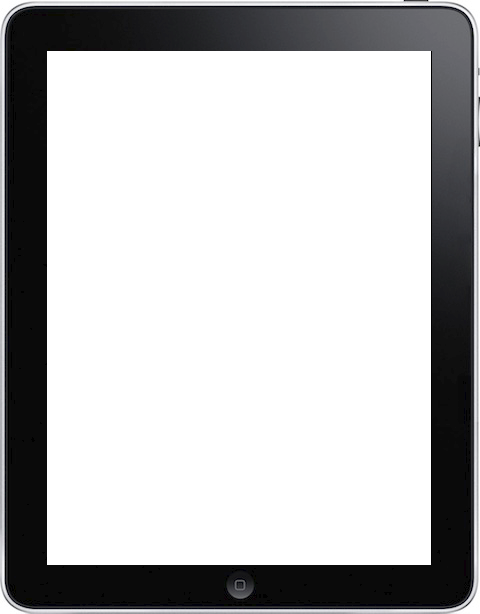 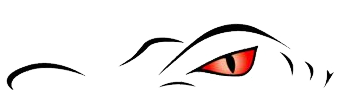 NGE Gators iPad/lap top ContractI agree to the following:* I will follow the "Responsible Use Guidelines" for technology for SD23.* I will follow the classroom rules for the iPads/lap tops (see back).* I will only use the iPads/lap tops for educational purposes.* I will only use the iPads/lap tops when I have permission from my teacher.* I will report any problems or damage to my teacher immediately.By signing this contract, I understand that my iPad/lap top use is a privilege and that I can lose this privilege if I do not demonstrate responsible use at all times.* As with any other school materials and supplies (Examples: textbooks, microscopes, etc.), if damage to the iPads/lap tops is caused by student negligence, families will be responsible for replacement or repair costs.Student's name printed: _______________________Student's signature: _______________________	Parent's name printed: _______________________Parent's signature: _________________________	Date: ___________________				* I will handle my iPad/lap top carefully and respectfully by:     - using two hands when carrying electronics     - keeping food and liquids away from both electronics     - using clean hands when working with both electronics     - using both electronics on my desk and not in my lap     - keeping both electronics away from the edge of my desk     - only opening both electronics when seated at my desk      - change/disable the password, change settings, or create new accounts     - keeping my iPad closed properly (covered and strapped) in its cover           when it is on my desk, but not in use      - not using my iPad to lean, write, draw, etc. on* I will follow "Digital Citizenship" rules including:     - not touching other people's electronics without permission     - not altering, using, or deleting other people's work, photos, or videos     - asking the teacher for permission to take photos, videos, or voice      recordings      - using my real name (not pretend names) in apps     - using verbal directions to help others when asked     - allowing my partner equal participation when using both electronics* I will follow the expectations during instructional time, including:     - only using both electronics for educational purposes     - not listening to music on either electronic device     - closed and strapped (for iPad's) during teaching time and lessons*** I will follow the sign-in and sign-out rules, (for iPads):     - speaking politely and respectfully to a sign-out monitor      - close off all apps prior to signing the iPad back in     - returning my iPad, closed properly (covered and strapped) in its case,       to the monitor prior to breaks     - being patient when signing my iPad in or out from the monitors* I will follow the "Responsible Use Guidelines" for technology for SD23, including:     - only going to appropriate, acceptable websites